Brief of Organization.EREC India Research Laboratory  (NABL Accredited Laboratory) To whom it may concerned byErec India Research Laboratory(ISO 17025:2017 & ISO 9001:2015 Certified)OFFICEEREC (MPG Complex), Rupnagar, Guwahati – 781032, AssamContact:  98640-66613, 90850-66613Email:  mpguw2@rediffmail.comErec India Research Laboratory(ISO 17025:2017 & ISO 9001:2015 Certified)Office:  EREC, Rupnagar, Guwahati PIN-781032, AssamE Mail: mpguw2@rediffmail.com. 98640-66613,  90850-66613 Web:  erecindia.com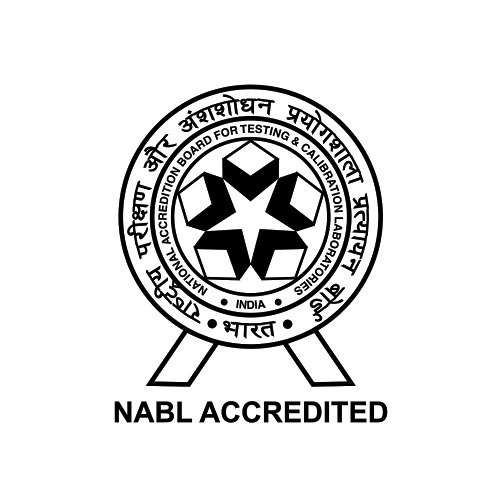 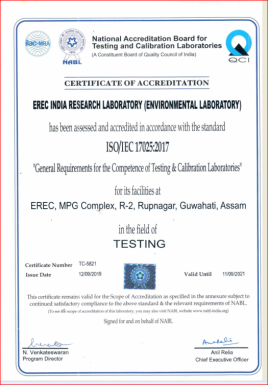 		Certificate No. TC-5821Water Testing Laboratory 	NABL Accredited (2013)Food Testing Laboratory 		NABL Accredited (2018)Engineering Laboratory 		NABL Accredited (2021)Sir,	Reference to the above subject, we are very happy to introduce our self as a Quality Testing Laboratory for testing of different types of construction parameters for Road (Highway) and Building along with other related parameters. 	Sir, EREC India Research Laboratory, an ISO 17025:2017-(NABL Accredited) & ISO 9001:2015 certified Laboratory is an apex private concerned Laboratory providing the testing in the field of “Water testing”, “Food testing”, “Non Destructive testing” and “Road & Building Construction material testing”.  	The laboratory was started in 2009 and well equipped for the above testing facilities in view to provide Quality, Reliable & Speedy test results in best competitive rates.  	From our long experience in the field of Laboratory testing, we can assured you to deliver the standard quality report in time where you can relied upon on the testing results. 	The required information/documents to support your recognisation are enclosed for your ready reference, so that, we may get an opportunity to serve you for your esteemed organization.	Thanks a lot for your Positive needful action. 									With Best regards,Dr. Mahidhar Pathak (CEO)Chartered Engineer. & Chief Consultant.LIST OF TESTING Facilities 				(Engineering Section)The ENGINEERING SECTION   of  Erec India Research Laboratory is a rich  Engineering Division established in 2009 with NDT services which is the pioneer in entire North East Region. It is one of the vital and progressive part of the EREC Laboratory. The whole building (five storied) under name and style EREC LAB is the prime testing lab of engineering parameters. It is situated at the Heart of the City (Guwahati).  The EREC India Research Laboratory is now rich of its Testing Experience as well as engineering consultancy. The Testing devices, Standard Procedure (SOP), CRM, Yearly Calibration & AMC of equipment and Proper recording system are available. The testing is performed by the highly qualified and experience personals which can be challenge for its accuracy.  Engineering Section is also the NABL accredited. Testing Facilities in different fields:Sub - Sections of Engineering Division:Steel Testing – Physical and Chemical Cement Testing, Soil Testing, Aggregate Testing section,Bitumen Testing section,Environmental Monitoring (Air and Water),NDT (Non-Destructive Testing),Other Testing – Cube test, Brick test, Core cutting, Mix design etc. Property Valuation Steel Testing (Lab Testing):Cement  Testing (Lab Testing)Bitumen Testing :  8.       Core Coring (101.6 mm)	         				Core Cutting 	Method   	and TestingAggregate Testing (Lab Testing)Soil Testing (Lab Testing)Environmental Monitoring :(Air and Water)Other testing/facilities (Lab Testing) Water and Food Testing Facilities:Water and Waste water testing:  All physical Test,All Chemical Test Microbiological Test.(Total Test Parameters 79 Nos.)Food Testing Laboratory :Proximate tests :  Protein, Fats ….. etc.Chemical Tests with Pesticides 		Microbiological  Testing, Energy determination by Bomb calorimeter.Non- Destructive Testing  [ NDT]Valuation: Valuation is the original profession of the organization. The Key person of the organization is a Govt. Approved Valuer and Chartered Engineer. He is also empaneled valuer of Financial Institution, Govt. Body, CBDT etc. and also the Doctorate holder in the field of Valuation. Expert /Test performers(Engineering Section)The following personals are working in the laboratory to provide the Laboratory Test Result : Machinery and Equipments The Machinery and equipment for the testing facilities in all divisions are separately placed to provide the testing service. The Machinery and equipments are divided & places as Under. Water Testing – Chemical and Microbiology. (all area calibrated)Food Testing - Chemical and Microbiology. (all area calibrated),Soil Test Division.Steel and Cement Test Division,Bitumen Division,NDT Division. Name of the Lab Promoter/ In-charge Dr. Mahidhar PathakCh. Engr.; MIE (Civil); M. Tech(H&T); AMIMI(Auto); FIV; NDT (L-II); CPI; M.Sc (IT); MA(Eco); M.Com (Fin); MBA; LLB; Ph. D.Rupnagar, Guwahati.Mob:  98640-666131Kinds of organizationKinds of organizationTESTING LABORATORY(Road & RCC Building Construction materials)2Name of Laboratory Name of Laboratory EREC India Research Laboratory,(NABL Accredited Laboratory)3Address of LaboratoryAddress of LaboratoryMPG Complex, Rupnagar, Guwahati,         PIN – 781032, Assam.4Communication Communication Ph : 98640-66613, 90850-66613 (O)Mail: mpguw2@rediffmail.com5Date of Establishment Date of Establishment 1st Sept, 20076Legal status of the UnitSSI Regd. No. : 18062201610 Dated : 15.12.2012 by DI & CC, Kamrup, Assam.Govt. of Assam – Reorganization certificate for testing laboratory.Approved by GMDA.SSI Regd. No. : 18062201610 Dated : 15.12.2012 by DI & CC, Kamrup, Assam.Govt. of Assam – Reorganization certificate for testing laboratory.Approved by GMDA.7Quality Assurance byQuality Assurance byISO 9001:2015 awarded.ISO 17025: 2017(NABL Accredited)8Prime function of organizationPrime function of organizationTo provide the testing facilities in the field of RCC Building construction/ structure/Road, Environmental Monitoring,  water and Food sectors with the quality of Accuracy, Standard and speedy results.9Name  & qualification of Key personal Name  & qualification of Key personal Dr. Mahidhar Pathak.Qualification: Ch. Engr.; MIE (Civil); AMIM (Auto); FIV; CPI, NDT; M.Sc. (IT); M.A (Eco); M. Com(Fin); MBA (Fin); LLB, Ph. D. Designation : Chartered Engineer cum Chief Consultant (EREC Lab).SNName of TestMethod of test Available  Equipments1Tensile strength with proof stress & ElongationIndian Standard :1786-2008 UTM-60T2Bend testIndian Standard :1786-2008UTM-60TChemical test :3Carbon content Indian Standard :228-1987 Part 1Carbon Sulfur Apparatus4Sulfur content Indian Standard :228-1989 Part 9Carbon Sulfur Apparatus5Phosphorus Indian Standard :228-1987 Part 3Alkalimetric Method6Sulfur and phosphorus Indian Standard :228-1987IS MethodSNName of TestMethod of test Available  Equipment’1Normal ConsistencyIndian Standard :4031-1988 Part 4Vicat’s Apparatus2Initial and Final Setting timeIndian Standard :4031-1988 Part 5Vicat’s Apparatus3Soundness TestIndian Standard :4031-1988 Part 3Le-Chatelier4Fineness testIndian Standard :4031-1996 Part 1&2Sieves & Blaint’s air5Strength of cement  Indian Standard :4031-1988 Part 6CTM6.Chemical testing of cement Indian StandardsExisting chemical lab7Specific gravity of cement  Indian Standard :2720 –(Part - 3)Le-Chatelier MethodSNName of TestMethod of Testing.Available  Equipments1Penetration test Indian Standard : 1203-1978Penetrometer, Wash bath.2Ductility testIndian Standard : 1208-1978Testing machine, Std mould, Water bath, Thermometer.3Softening point TestIndian Standard : 1205-1978Standard Ring and Ball Apparatus. Thermometer.4Specific Gravity testIndian Standard : 1202-1978Sp. Gravity Bottles, Water Bath, Bath thermometer.  5Kinematic ViscosityIndian Standard : 1206-1978SayboltFurol Viscometer, Bath6Flash & Fire TestIndian Standard : 1209-1978Pensky-martens Apparatus, Thermometer.7Marshall Mix designNot available in ISMarshall stability Equipment.SNName of TestMethod of Testing.Available  Equipment1Gradation (Sieve analysis)for GSBIndian Standard :2386-1963 Part 1Sieve2Crushing Value testIndian Standard : 2386 -1963 Part 4Aggregate Crushing Value3Abrasion Value testIndian Standard : 2386 -1963 Part 4Loss Angeles Abrasion Value 4Soundness Test Indian Standard : 2386 -1963 Part 55Specific Gravity & water AbsorptionIndian Standard : 2386 -1963 Part 36Impact Value Indian Standard : 2386-1963 Part 4Aggregate Impact Value 7Bulk Density Indian Standard : 2386-1963 Part 38Clay and Fine  silt9Flakiness & ElongationIS: 2386-Part 1: 1963Flakiness gauge, Elongation Gauge. Trays.10Chemical testIndian StandardExisting chemical labSNName of TestMethod of test Available  Equipments1Moisture content Indian Standard :2720-1990 Part 3, Section 1Moisture Box & Humidity Cabin2Specific Gravity Indian Standard :2720-1990, Section 23Sieve analysis Indian Standard :2720-1985 Part 4Sieves4Atterberg LimitsIndian Standard :2720-1985 Attarbarg Liquid & Plastic Limit5Bulk Density6CBR (California Bearing ratio)Indian Standard :2720-1990 Part 3CBR Load Frame + Proving rings 7Direct Shear testIndian Standard :2720-1986 Part 13Direct Shear Apparatus8Tri-axial Shear TestIndian Standard :2720-1971 Part 11Tri-axial Shear Apparatus9Plate bearing TestPlate bearing Test Apparatus10Unconfined Compression TestIndian Standard :2720-1991 Part 10Unconfined Compression Test Apparatus11MDD and OMCIndian Standard :2720-1985 Part VIHot air oven.12Free Swelling RatioIndian Standard :2720-1985 Part 4Graduated glass cylinder.13Sulphate Content, Deleterious materials Indian standardExisting Chemical LabSNName of TestMethod of test 1Ambient Air Monitoring CPCB MethodCombo PM2.5 & PM10.2Indoor Air QualityCPCB MethodIndoor quality tester.3Flue Gas AnalysisCPCB MethodPortable Flue gas Analyzer.4Sound level MeasurementCPCB MethodSound Level meter. 5Weather quality recoding CPCB MethodAutomatic Weather Station.6Respiratory Air QualityCPCB MethodRespiratory Dust Sampler7VOC AnalystCPCB MethodVOC AnalyserSNName of TestMethod of test Available  Equipment1Concrete Mix Design M20- M50 ..Indian Standard :456-2000 & Indian Standard :10262:2009Concrete Mixer, Slump cone & CTM2Core Cutting & Testing  Indian Standard :516-2004Core Cutter & CTM3WMM  Design for Highway IRC – 109: 19974GSB Mix design    IS 2386 Codes5DLC Mix designIRC:SP:49 - 2014.6PQC Mix design IRC- 15/ 20067Flexural Test of beamASTM  C 78Digital CTM8CLC block /Conc. Cube – compressive strength testIndian Standard :15658-2006 & Indian Standard :516-2004Digital CTM9Earthen Brick – tests Dimensions, Water absorption, Fluoresces, Compressive strength. Indian Standard :3495-1992CTM,Digital Caliper, Measuring Tape, Distilled Water 10Construction water test Indian Standard :3025Chemical Lab11Concrete cube testIS : 456:2000CTM, Digital Caliper, Measuring Tape12 Coal Testing Bomb CalorimeterSNName of TestParametersEquipment1Hammer Test Compressive Strength of Conc.Schmidt Hammer.2Rebar LocationRebar Position, Diameter, Coverage and spacing of bProfometer+53ResistivityCorrosion in % of Reinforcement. Scanin +4UV Pulse VelocityQuality, Strength, Homogeneous structure. Crack detection.Ticco 5Pile TestLength of pile (upto 99.00 m), Surface of pile, Bulb position, Crack, void etc on pile and quality of casting of pile. PET.***Retrofitting The super Engineering techniques by which the unsound or suspected RCC structure can be restructured for use and expansion without breaking existing structure which is known as Retrofitting.  EREC is the expert in Retrofitting after proper NDT testing of any type RCC structure or RCC Building.  The super Engineering techniques by which the unsound or suspected RCC structure can be restructured for use and expansion without breaking existing structure which is known as Retrofitting.  EREC is the expert in Retrofitting after proper NDT testing of any type RCC structure or RCC Building.  Sl NoName QualificationExperienceDesignation1Dr. Mahidhar PathakCh. Engr, MIE (Civil), AMIMI (Auto), FIV, M.Sc, MA, M Com, MBA, LLB, Ph.D 25 YrsCEO, Chief Consultant.2Mr. Pritam PathakB.Sc,. Internal Quality Auditor.3 YrsQuality Manager3Mr. Harballav SarmaB.Sc20 YrsTechnician.4Er. Kandarpa Sarma MIE (Structure), M.Sc (IT)25 YearsEngineer. Dy TM5Mr. Biman BhuyanB.A20 YrsTechnician5Er. Madhusmita SealB. Tech6 yearsCivil Engineer6Sri Niku KalitaJ.E (Mech)3 YearsLab Analyst.9Ms. Trishna BarmanB.A,  MBA 6 YearsAccountant10Mr. Hemanta DasITI 8 YearsSample CollectorGeneral INFRASTRUCTURE of the EstablishmentGeneral INFRASTRUCTURE of the EstablishmentGeneral INFRASTRUCTURE of the EstablishmentGeneral INFRASTRUCTURE of the EstablishmentGeneral INFRASTRUCTURE of the EstablishmentGeneral INFRASTRUCTURE of the EstablishmentSl No.ParticularsParticularsQuantityRemarksRemarks1.Office Space Office Space 1400 Sq. ft. at MPG Complex  as sitting area and reception. Own Buildings.Own Buildings.1.Laboratory -1Laboratory -12200 Sq. ft. of 2nd floor  Water Testing  and Food Testing &  3rd floor as EREC LibraryLaboratory - 2Laboratory - 2Five storied Building. (EREC LAB)Ground Floor : Steel and  Soil Lab.First Floor :  Lab Office 2bd Floor :  Instrumentation. 3nd Floor :  Bitumen Lab, Chemical Lab.3rd Mezzanine Floor :  Bitumen test.4th Floor : Store, Cement LabTotal Area :  9300 Sqft., Parking 1500 Sqft2Computers  (a)  P.C..                   (b)  Laptop .                   (c)  PrintersComputers  (a)  P.C..                   (b)  Laptop .                   (c)  Printers(a)   15 Nos.(b)    5 No.(c)     8 Nos.Own by OrganizationOwn by Organization3P.A.S. ,Sound systemP.A.S. ,Sound system1 Set4L.C.D. ProjectorL.C.D. Projector1 No.5Digital CameraDigital Camera5 Nos.6Scientific Steel Tape /Lasher distance meterScientific Steel Tape /Lasher distance meter1 No. + 1 No.7.GPS  MAP 60. S / No. 37845240GPS  MAP 60. S / No. 378452401 Nos.8.Geological CompassGeological Compass1 No.10NDT equipmentNDT equipmentSchmidt Hammer – ProceqProfometer 5+Tico Canin +PET (Pile Tester) Own Own 11Water Testing LaboratoryWater Testing Laboratory2200 Sqft (Main Building)OwnOwnFood Testing LaboratorryFood Testing Laboratorry2200 Sqft (Main Building)OwnOwn11Concrete Cutting machine, Drill machine Concrete Cutting machine, Drill machine 3 set OwnOwn12Internet facilityInternet facilityTATA-net- connection.ConnectedConnected13Vehicles Vehicles 4 wheelers - 4, Lab Van (Winger) -1,   Bike -12 Nos.OwnOwn14LibraryThe Library is equipped with 474 Nos. of Books on Civil Engineering, Research methodology, Environmental Engineering and management, Valuation, Hydrology, Geography, Geology, Survey, Accounts, Entrepreneurship etc.The Library is equipped with 474 Nos. of Books on Civil Engineering, Research methodology, Environmental Engineering and management, Valuation, Hydrology, Geography, Geology, Survey, Accounts, Entrepreneurship etc.The Library is equipped with 474 Nos. of Books on Civil Engineering, Research methodology, Environmental Engineering and management, Valuation, Hydrology, Geography, Geology, Survey, Accounts, Entrepreneurship etc.Own15Conference hallConference hallCapacity: 70 participantsOwnOwn